BOŽIĆU USUSRET – POČETAK ADVENTA   ADVENTSKI VJENČIĆ 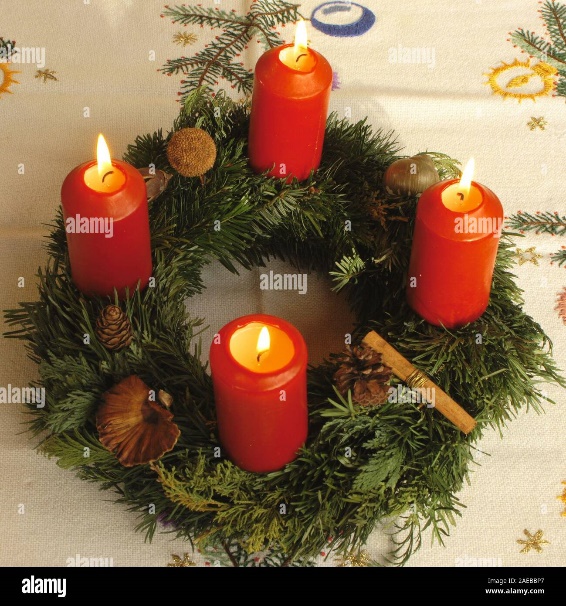        SJEME PŠENICE     (SIJE SE 4.12.)   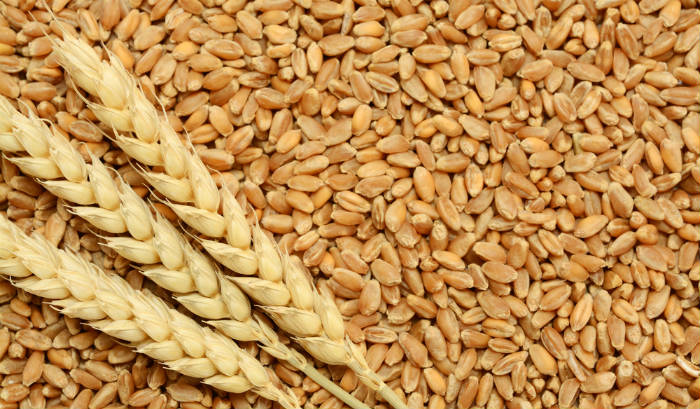 SVETI NIKOLA (6.12.)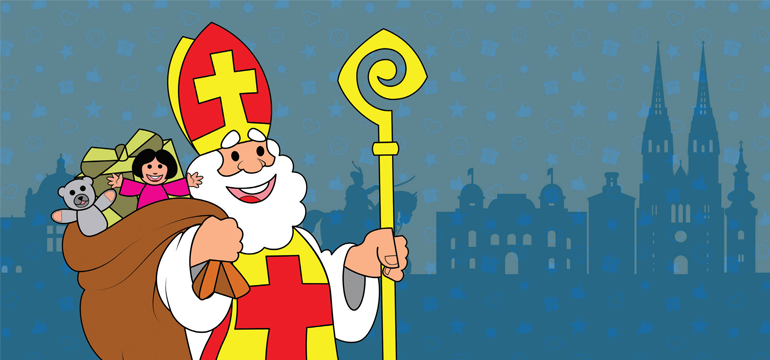 